Cost Feasible Plan OverviewThe Cost Feasible Plan reflects nearly $1.3 billion (YOE) of implementable projects. Prior to identifying the Cost Feasible Plan, the amount of available funding must be estimated over the next 25 years to pay for the improvements. More than 54 percent of revenues that are anticipated to fund the projects included in this plan are from local sources. The remaining 46 percent are expected from federal and state sources. Nearly 65 percent of available revenues will be spent on highway expansion and congestion management projects. Table 8-1 shows the Cost Feasible Plan summary. Table 8-1: Cost Feasible Plan Summary (2021 – 2045)* Totals may not equal due to roundingSetting PrioritiesDetermining the transportation projects and strategies to include in the Route to 2045 Cost Feasible LRTP was based on evaluation of the prioritized needs and availability of transportation revenues. A series of factors were used for evaluating each mode. These prioritization factors were aligned with the goals and performance benefits that projects provide to the public.Roadway Project PrioritiesFor the roadway projects, ten criteria were identified and used for prioritizing projects for the 2045 LRTP. These criteria are developed utilizing the previous LRTP updates and were refined to be consistent with current local planning activities and requirements of the Metropolitan Planning Process. Listed below in Table 8-2 are the criteria used for prioritizing the roadway network and the relationship of each criterion to the Goals of the 2045 LRTP. Additionally, these criteria provide the basis of ranking project priorities for possible inclusion in the MPO’s Transportation Improvement Program (TIP) for the next five years.Table 8-2: Prioritization Criteria and LRTP GoalsTransit Project PrioritiesA hybrid methodology using qualitative and quantitative criteria was developed to evaluate and prioritize the transit needs. To prioritize and program these service improvements for potential implementation, it is important to weigh the benefits of each service improvement against the others. The four evaluation categories identified for use in the process to rank the transit service alternatives are described as follows:Community Support – A key factor of success of any improvement is its acceptance and support by the community it serves and its impacts. Findings from the extensive public outreach effort were reviewed to gauge public interest.Ridership Demand – Success of any route relies heavily on how productive it is. Three GIS-based technical analyses conducted as part of the demand assessment were reviewed to assess the potential demand from discretionary, traditional, and ridership markets for each improvement. Activity Center Connectivity – Connectivity to key activity centers/hubs plays a critical role as CCT focuses on enhancing and expanding its services for Charlotte County residents and visitors and meeting the demands of creating a truly multimodal transportation system for their use.Funding Potential – Funding is often the most restrictive factor and, therefore, is one of the most heavily-weighted criteria, as funding for community transportation is linked primarily to the routes for which funding is applied.Bicycle and Pedestrian PrioritiesThe needs assessment process used in the Bicycle/Pedestrian Master Plan identified a series of gaps and needs within the County which were used to generate prospective projects. Prioritization of these projects, grouped into tiers, was developed using criteria which fell into one of four themes.Mobility: Provide access to places where people live, work, and play by extending and closing gaps in the network.Safety: Improve safety of high crash locations and where high‐volume roads create stressful walking and biking conditions.Land Use/Economic Development Impacts: Identify the economic impact of historically disadvantaged areas and areas with substantial planned growth of jobs and residents in 2040.Public Opinion: Integrate public preference from public workshops and online surveys into prioritization.Available FundingThe Route to 2045 LRTP includes revenue projections from Federal, State, and Local sources used to develop the 2045 Cost Feasible Plan. Estimates of Federal and State revenues were developed in coordination with FDOT. This revenue forecast includes estimates of available 2045 revenues for certain capacity programs for each MPO. The estimated revenues can be used to fund planned capacity improvements to major elements of the transportation system (e.g., highways, transit). These metropolitan estimates are grouped into 5-year periods and one final 10-year period.In addition to the estimates provided by FDOT, revenue information was also collected from Charlotte County, Charlotte County Transit, and the City of Punta Gorda to provide forecasts of Federal and other State funds not provided by FDOT. Table 8-3 presents a summary of the total projected revenues anticipated to be available. These revenues from federal, State, and local sources exceed $1.4 billion in future “Year-Of-Expenditure (YOE)” format.Table 8-3: Revenue Projection Summary – Year-of-Expenditure Revenues ($ millions)Existing revenues are insufficient to address the County’s future mobility needs that result from future growth in population and employment expected by 2045. In 2020, voters in Charlotte County approved the fifth extension of a one-penny Local Government Infrastructure Surtax that was first enacted in 1995.Additional details on the development of revenue estimates along with the 2045 Revenue Forecast provided by FDOT for the LRTP can be found in Technical Report 4.Cost AssumptionsPlanning-level cost estimates for the LRTP were developed for each mode, including roadway, bicycle, pedestrian, and transit. Using the FDOT District 1 Costing Tool Version 2.0, unit costs for roadway widening and intersection modifications were developed. Estimates for bicycle and pedestrian projects resulted from the Charlotte County Regional Bicycle and Pedestrian Master Plan while the transit capital and operating costs were based on the Charlotte Rides 10-Year TDP. Additional details on the development of unit costs are included in Technical Report 4.Inflation FactorsUnit Cost estimates are based on the FDOT District 1 Costing Tool and have been listed in FY 2019 dollars. Since the passage of the Safe, Accountable, Flexible, Efficient Transportation Equity Act: A Legacy for Users (SAFETEA-LU) was signed into law in August 2005, MPOs have been required to develop a cost feasible LRTP using inflation rates to reflect the future YOE dollars. Inflation factors are listed in Table 8-4 by project phase and the corresponding time period that were used to convert project costs from 2019 dollars to the future YOE costs presented later in this chapter.Table 8-4: Inflation FactorsRoadway CostsRoadway construction unit costs were derived from the standard roadway typical sections and based on a per centerline mile basis as provided by in Version 2.0 of the Costing Tool with Version 3.1 Costing Data. The roadway construction unit costs are summarized in Table 8-5. Unit costs are presented as present-day costs (PDC). Cost for intersection and roundabout projects were also developed and are included as a per intersection cost.Cost estimates for the Project Development and Environmental (PD&E) and Preliminary Engineering (PE) phases were calculated based on a percentage of overall construction cost at five and 15 percent, respectively. In addition to construction, PD&E, and PE costs, right-of-way costs were also considered in the overall project cost estimates. Right-of-way costs were presented as a range from high to low on a per acre basis for each area type (urban, suburban, and rural). These unit costs were also provided by FDOT District One.Transit CostsTransit costs were derived from 2019 Transit Development Plan based on the following assumptions.Annual operating and capital costs are based on Charlotte County Transit’s 2019 TDP Cost Efficient PlanAn average annual inflation rate of 4% was used for paratransit services operating cost projectionsVehicle replacements for revenue vehicles were based on vehicle age and useful life benchmarks from CCT’s Transit Asset Management (TAM) Plan.Based on the average cost of the existing fleet, cutaway paratransit vehicles cost $116,000. Replacement mini vans are cost $60,000, and support vehicles cost $50,000.Annual allocation of $25,000 to ensure funds for mobile app/software maintenance.An average annual allocation of $75,000 is assumed for the bus stop infrastructure program to install bus stop signs and shelters. The program would allow CCT to gradually install bus stop signs and a limited number of bus shelters at suitable locations such as at key activity centers.An annual cost of $15,000 is assumed for expansions of transit marketing/awareness program.Table 8-5:Roadway Cost TableRoadway ProjectsDetermining the roadway projects and strategies to include in the Route to 2045 Cost Feasible LRTP was based on an evaluation of the prioritized needs and availability of transportation revenues. Highlights of the projects listed in Table 8-6 and shown in Figure 8-1 are listed below based on geographic region of Charlotte County. West CountyWidening of SR 776 from CR 775 to Spinnaker Blvd to 6-lanesCorridor Study of SR 776 to identify future intersection improvements.Mid CountyCorridor Study of SR 776 to identify future intersection improvements.Widening of Edgewater Drive / Flamingo Blvd to 4-lanes from Midway Blvd to US 41Widening of Toledo Blade Blvd to 4-lanes from SR 776 to US 41Widening of Prineville Drive to 4-lanes from Paulson Drive to Hillsborough Blvd.Funding for implementation of US 41 Corridor Vision Plan recommendations.New connection between Veterans Blvd and Hillsborough Blvd (coordinated with the Sarasota/Manatee MPO and future I-75 interchange opportunity)Widening of Harbor View Rd to 4-lanes from Melbourne St. to I-75Study of I-75 interchange improvementsSouth CountyComplete Streets Project on US 17 from US 41 to I-75Roundabout at CR 74 and SR 31 intersectionFunding for implementation of US 41 Corridor Vision Plan recommendationsWidening of Taylor Road to 4-lanes from US 41 to Airport RoadWidening of Old Burnt Store Road to 4-lanes from N. Jones Loop Road to Taylor RoadWidening of SR 31 to 4/6-lanes from Lee County Line to North of Cook Brown RoadLand Purchase for N. Jones Loop widening from US 41 to Piper RoadStudy of future Burnt Store Road extension North of Taylor Road to US 17Study of future Airport Road widening from Taylor Road to Piper RoadStudy of I-75 interchange improvementsMany of the projects funded in the Cost Feasible Plan are congestion management projects to address safety, intersection operations, and recurring bottlenecks. Primarily located on SR 776 and US 41 the congestion management projects represent more than 20% of the Cost Feasible Plan funding (see Table 8-1).  In addition to funding improvements on these two critical corridors, funding for implementation of strategies identified in the upcoming Charlotte County ITS Master Plan has also been included.Table 8-6: Roadway Cost Feasible Projects List ($ Millions Future Year of Expenditure)Notes:PD&E/PE are product support phases for Project Development & Environment phase and Preliminary Engineering phaseROW is Right-of-Way costs associated with land acquisitionCST is the Construction cost for completing the identified projectExisting Funding is included in the MPO’s 2020/2021 – 2024/2025 Transportation Improvement Program.Figure 8-1: Roadway Cost Feasible Projects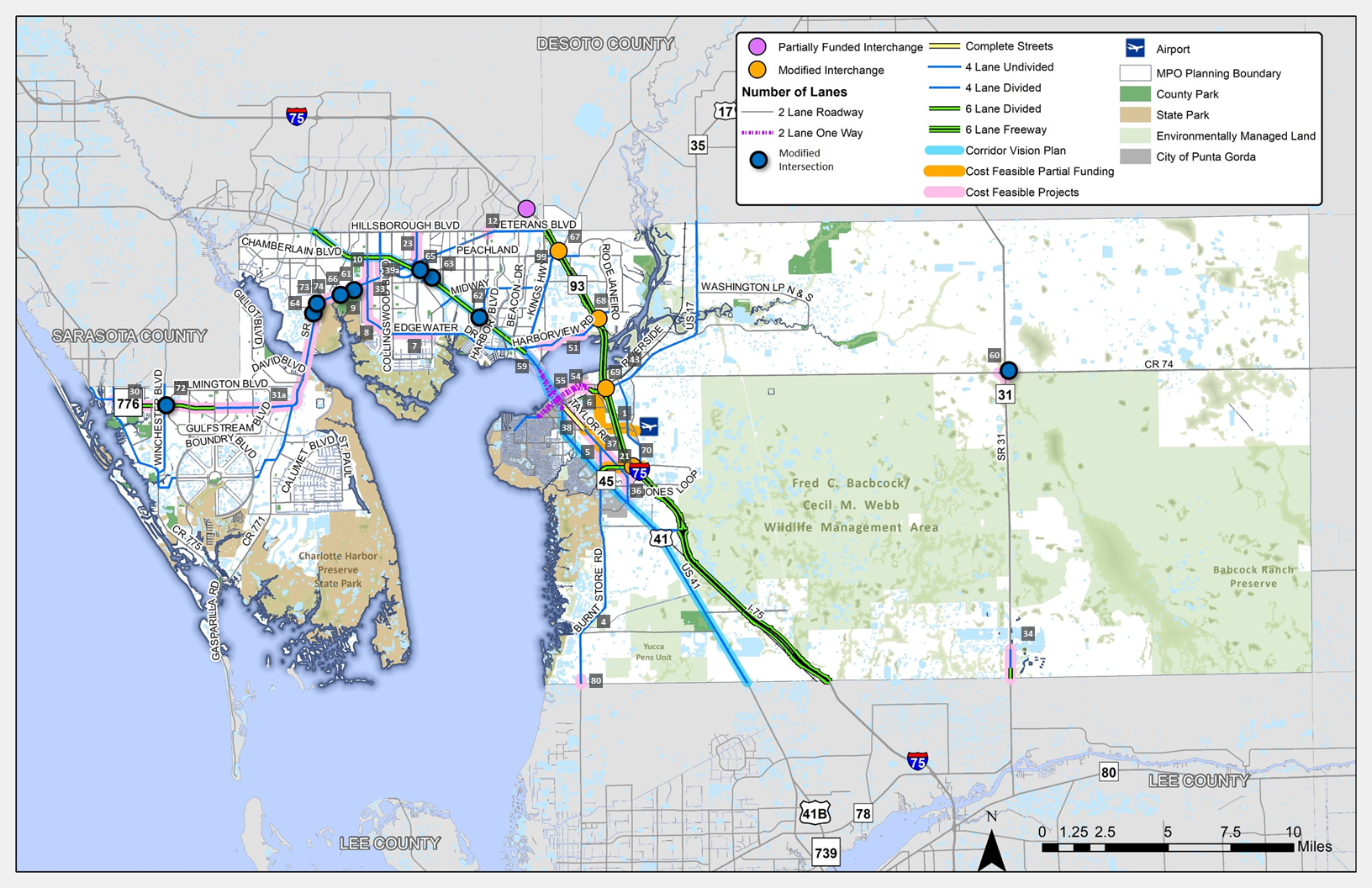 Transit ProjectsExpanding on the analysis completed in the Charlotte County 10-Year TDP, the 2045 cost feasible transit projects include increased demand response service and technology solutions for more efficient delivery of transit to the community. Highlights of the projects listed in Table 8-7 include:Enhanced Dial-A-Ride Service – Using upgraded technology, enhance the current paratransit services  by adding a mobile application that allows for real-time bus tracking.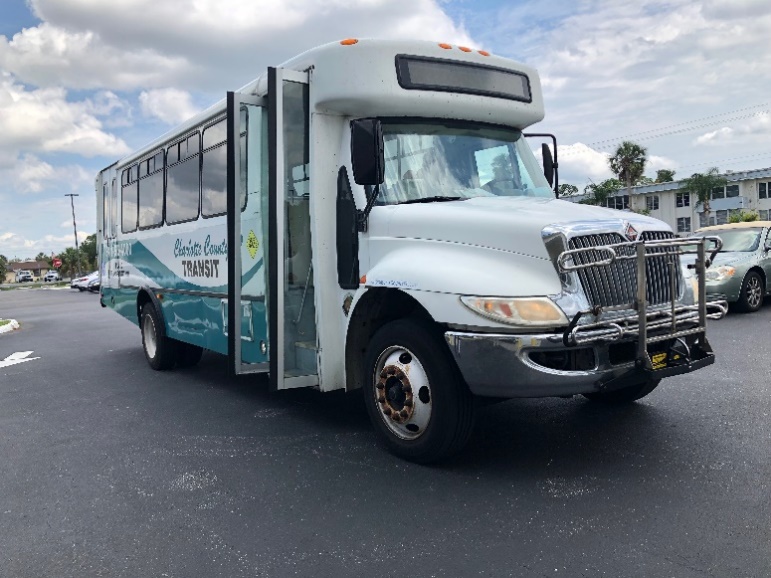 Charlotte Link Service – Mobility-on-demand service in Charlotte Link zones in Englewood, west Port Charlotte, central Port Charlotte, and Punta Gorda. The service would allow use of a rideshare provider such as Uber, Lyft, taxi, or wheelchair transport. Anyone within a two-mile radius of these locations (Charlotte Link zones) would be eligible, and services would be available every weekday from 6:00am to 8:00pm and on Saturday from 9:00am to 8:00pm.US-41/Airport Connector – Implement regularly-scheduled transit service with mobile app/live bus tracking technology on US-41 from Port Charlotte Town Center to Punta Gorda Airport. The service will be provided every 60 minutes every weekday from 6:00am to 8:00pm. Babcock Express – Implement mobile app-based limited service (two trips during morning and afternoon hours) from the Bayfront Health in Punta Gorda to Babcock Ranch’s Founder’s Square every weekday. The service will be within the hours of 6:00am to 8:00pm.Establish New Administration & Operations Facility – Establish the proposed new Administration and Operations facility, funded fully by federal grants. Implement Bus Stop Infrastructure Program – To support the growth and implementation of any new transit services, Charlotte County Transit (CCT) should continue the infrastructure program to install bus stops with benches, shelters, bicycle storage facilities, and other infrastructure needed to improve rider experience at bus stops and potentially attract new riders.Implement Real-Time Bus Locator App and Reservation Technology Upgrades – CCT should work with Route Match software to upgrade its system technologies to include real-time bus tracking app for demand-response service and regularly-scheduled transit. Expand Transit Marketing/Awareness Campaign – CCT should explore all avenues to expand its marketing program for residents and visitors. This should also include coordinating with the FDOT Commuter Services program to use any avenues/opportunities or piggy-back on its events to increase awareness and promote the benefits of using transit.Develop Employee Bus Pass/Subsidy ProgramsPromote Transit Demand Management (TDM) StrategiesTable 8-7: Cost Feasible Transit Projects ($ Millions Future Year of Expenditure)Bicycle/Pedestrian/Multi-Use Trails ProgramDeveloping an active (walking and cycling) transportation system in Charlotte County is built on completing the existing network of sidewalks, trails, bike lanes, and paths in a manner that recognizes the unique needs of the users and function of transportation facilities. Highlights of the approach encompassed in the Route to 2045 LRTP include the following: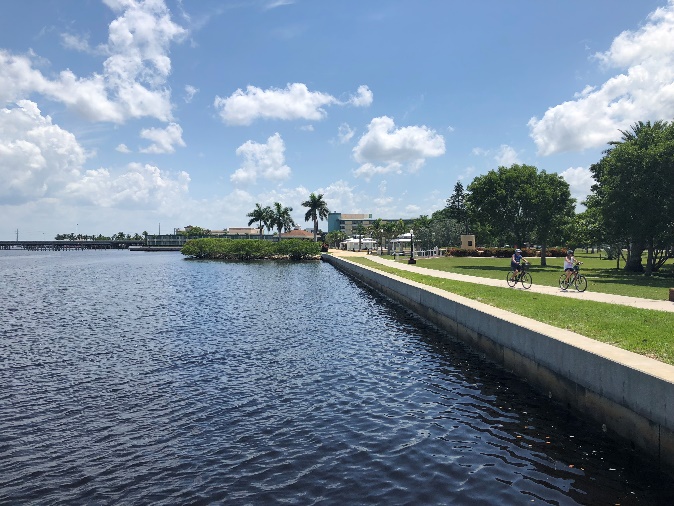 All road widening and construction projects in the Cost Feasible LRTP will include appropriate bicycle facilities and sidewalksContinued implementation of bicycle and sidewalk safety projects currently prioritized for implementation.Use the recently adopted Regional Bicycle/Pedestrian Master Plan when filling gaps in the system or resurfacing/rehabilitation of existing roadways.Construct the prioritized projects based on Tiers listed in the Regional Bicycle/Pedestrian Master Plan through annual development of funding decisions during the Transportation Improvement Program update.Coordinate with FDOT, County and City staff through the Bicycle / Pedestrian Advisory Committee review of priorities for utilizing the $60 million allocated in the LRTP through 2045 for bicycle/pedestrian projectsTable 8-8 provides a listing of the cost feasible projects recommended from the Charlotte County Regional Bicycle / Pedestrian Master Plan. Several of these projects can be incorporated with roadway widening and construction projects. The location of these bicycle and pedestrian projects are illustrated in Table 8-8.Table 8-8: Bicycle/Pedestrian Master Plan ProjectsFigure 8-2: Bicycle/Pedestrian Master Plan Cost Feasible Projects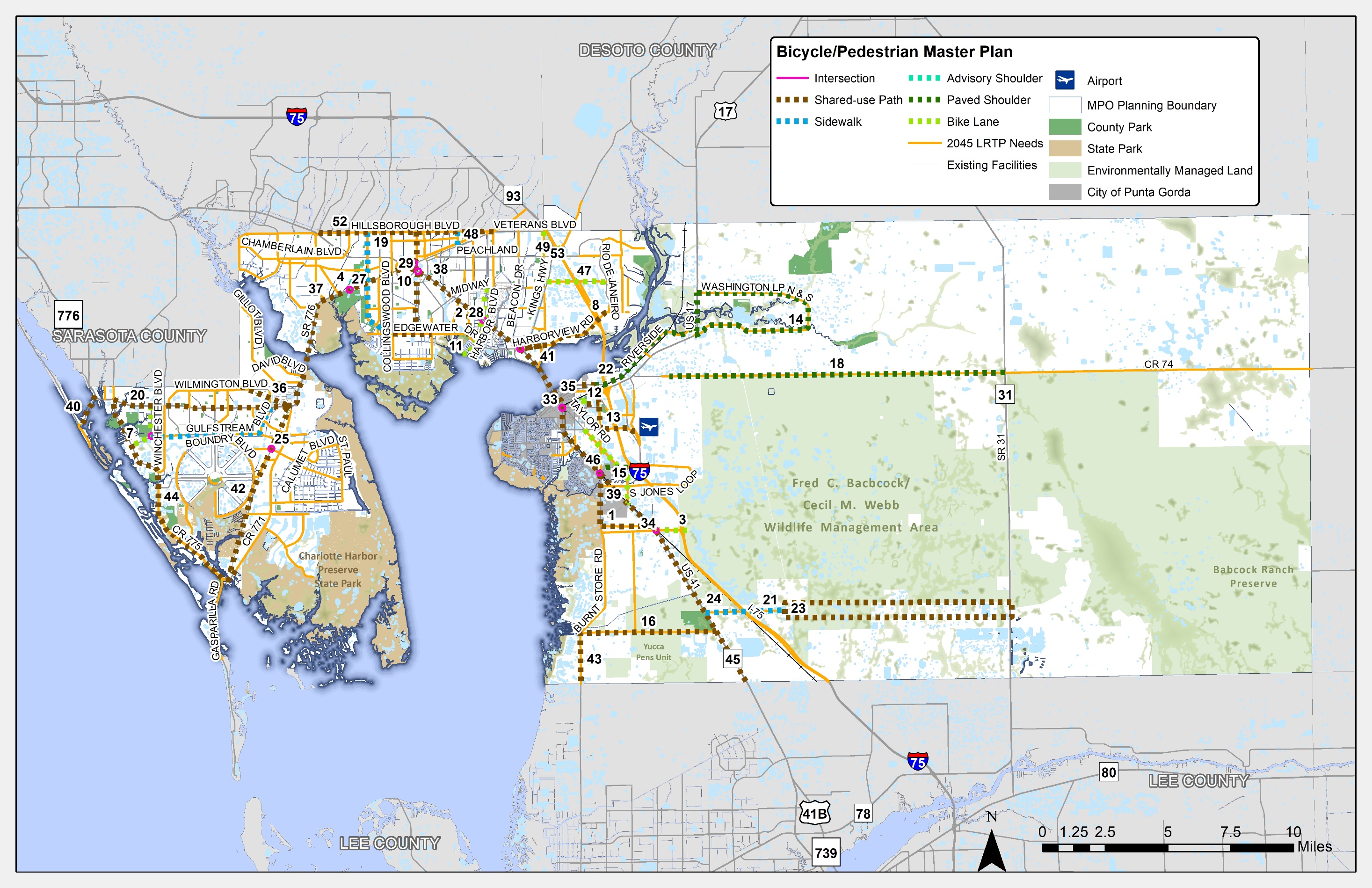 Mode or ProgramTotal Cost (YOE)Percent (YOE)Roads/Highways$559.19 million43.12%Road/Highway Maintenance$240.13 million18.52%Bicycle, Pedestrian, Multi-Use Trails$81.12 million6.25%Congestion Management$281.18 million21.68%Transit (Capital)$16.44 million1.27%Transit (Operations)$118.87 million9.17%Total*$1,296.93 million100%Revenue SourceTotal Revenues (YOE)Percent (YOE)Federal and State Revenues$563.82 million38.54%SIS$86.53 million5.92%Local Revenues$766.17 million52.37%Developer Contributions$46.36 million3.17%Total*$1,462.87 million100%Composition of Local RevenuesTotal Revenues (YOE)Percent (YOE)Impact Fees$96.2 million12.56%Infrastructure Surtax$239.31 million31.23%Gas Tax$400.22 million52.24%Local Transit $30.43 million3.97%Total*$766.17 million100%Prioritization CriteriaWeightGoal 1
Efficient TravelGoal 2
Transportation ChoicesGoal 3
Natural SpacesGoal 4
Vibrant CentersGoal 5
Safety & SecurityExisting and committed volume to capacity ratio15%Community and environmental impact10%Roadway safety20%Access to major activity centers10%Multimodal connectivity 20%Emergency evacuation routes5%Hazard mitigation5%Local economic development5%Freight access5%Project status 5%Funding Programs and Sources2021-20252026-20302031-20352036-2045TotalRoadways$105.52 $213.63 $218.03 $460.32 $997.50 Strategic Intermodal System$0.00 $0.00 $31.09 $55.43 $86.52 Other Roads Construction & ROW - Capacity$48.59 $59.02 $63.68 $132.51 $303.80 Other Roads Construction & ROW – Product Support$10.69 $12.99 $14.01 $29.15 $66.84 Other Roads Construction & ROW - Federal Portion$8.58 $10.42 $11.24 $23.38 $53.62 TRIP Funds$1.32 $1.97 $2.19 $4.49 $9.97 Fuel Taxes to Local Governments$7.22 $7.48 $7.64 $15.53 $37.87 Local Option Fuel Taxes$17.39 $18.21 $24.64 $50.08 $110.32 Mobility/Impact Fees$0.00 $23.80 $23.80 $47.60 $95.20 Local Government Infrastructure Sales Tax$11.73 $33.38 $39.74 $102.15 $187.00 Developer Contributions$0.00 $46.36 $0.0$0.00$46.36 Transit Revenues$20.98 $22.88 $26.36 $65.41 $135.63 State and Federal Funding$16.78 $17.78 $20.33 $50.32 $105.21 Local (County, Farebox, Other)$4.20 $5.10 $6.03 $15.09 $30.42 Bicycle and Pedestrian$5.78 $12.09 $13.87 $34.09 $65.83 Federal Transportation Alternatives$2.50 $2.50 $2.50 $5.01 $12.51 Mobility/Impact Fees (Punta Gorda)$0.00 $0.25 $0.25 $0.50 $1.00 Local Government Infrastructure Sales Tax$3.28 $9.34 $11.12 $28.58 $52.32 Roadway Maintenance$45.85 $47.46 $48.41 $98.41 $240.13 Fuel Taxes to Local Governments$10.84 $11.22 $11.45 $23.29 $56.80 Local Option Fuel Taxes$35.01 $36.24 $36.96 $75.12 $183.33 Revenue Totals$178.14$296.05$306.68$658.23$1,439.11Time PeriodProduct Support FactorUrban and Suburban Right-of-Way FactorRural Right-of-Way FactorConstruction FactorTransit Factor2024-20251.1891.0451.0451.2561.1852026-20301.2501.1601.1601.3411.2442031-20351.4141.3781.3451.5771.4042036-20451.6001.9951.6841.8551.585Project TypeProject Description2045 LRTP*RuralNew Construction2-Lane Undivided Roadway with 5' Outside Shoulder Paved$5,480,017New Construction4-Lane Roadway with 5' Outside Shoulder Paved$9,831,135New Construction6-Lane Roadway with 5' Outside Shoulder Paved$12,529,720Widening2-Lane Roadway to 4 Lanes with 5' Outside Shoulder Paved (Includes milling and resurfacing of existing pavement)$5,136,157Widening4-Lane Roadway to 6 Lanes with 5' Outside Shoulder Paved (Includes milling and resurfacing of existing pavement)$5,185,880UrbanNew Construction2-Lane Undivided Roadway with 6' Sidewalk, 4' Bike Lane and Curb & Gutter$9,490,508New Construction3-Lane Undivided Dual-use Roadway with 6' Sidewalk, 4' Bike Lane, and Curb & Gutter$8,479,010New Construction4-Lane Roadway (45mph Design Speed) with 5' Sidewalk, 4' Bike Lane, and Curb & Gutter$10,946,781New Construction4-Lane Roadway (55mph Design Speed) with 5' Sidewalk, 6.5' Bike Lane, and Curb & Gutter with 4' Inside Shoulder Paved$12,186,900New Construction5-Lane Undivided Dual-use Roadway with 6' Sidewalk, 4' Bike Lane, and Curb & Gutter$10,681,902New Construction5-Lane Undivided Roadway with 6' Sidewalk, 4' Bike Lane, and Curb & Gutter$10,675,985Widening2-Lane Roadway to 4 Lanes (45mph Design Speed) with 5' Sidewalk, 4' Bike Lane, and Curb & Gutter (Includes milling and resurfacing)$6,942,182Widening2-Lane Roadway to 4 Lanes (55mph Design Speed) with 5' Sidewalk, 6.5' Bike Lane, and Curb & Gutter with 4' Inside Shoulder Paved (Includes milling and resurfacing of existing pavement)$7,484,637Widening4-Lane Roadway to 6 Lanes (45 mph Design speed) with 5' Sidewalk, 4' Bike Lanes, and Curb & Gutter (Includes milling and resurfacing of existing pavement)$7,000,443Widening4-Lane Roadway to 6 Lanes (50mph Design Speed) with 5' Sidewalk, 6.5' Bike Lane, and Curb & Gutter with 4' Inside Shoulder Paved (Includes milling and resurfacing of existing pavement)$7,111,900InterchangeCompressed Diamond Interchange - Mainline over Crossroad$54,300,096Arterial Roundabout2-Lane Arterial Roundabout$1,750,853Arterial Roundabout4-Lane Arterial Roundabout$2,506,372Intersection4-Lane/4-Lane Intersection w/Single Right Turn Lanes$2,690,825Intersection4-Lane/4-Lane Intersection w/Dual Right Turn Lanes$3,092,020Intersection6-Lane/4-Lane Intersection w/Single Right Turn Lanes$3,363,989SignalizationMast Arm Assembly - 2-Lane Roadway Intersecting 2-Lane Roadway$392,621SignalizationMast Arm Assembly - 4-Lane Roadway Intersecting 4-Lane Roadway$374,192SignalizationMast Arm Assembly - 6-Lane Roadway Intersecting 6-Lane Roadway$516,933Map IDFacilityFromToExisting 
LanesProject DescriptionLRTP Funding Source2021 – 2025 (YOE)2021 – 2025 (YOE)2021 – 2025 (YOE)2026-2030 (YOE)2026-2030 (YOE)2026-2030 (YOE)2031-2035 (YOE)2031-2035 (YOE)2031-2035 (YOE)2036-2045 (YOE)2036-2045 (YOE)2036-2045 (YOE)Map IDFacilityFromToExisting 
LanesProject DescriptionLRTP Funding SourcePD&E / PEROWCSTPD&E / PEROWCSTPD&E / PEROWCSTPD&E / PEROWCST1Airport RoadTaylor RdPiper Road2Widen 2 to 4 lanesLocal$5.80$7.434Burnt Store RdZemel RdScham Rd2Widen 2 to 4 lanesTIP5Burnt Store RdN Jones LoopTaylor Rd2Widen 2 to 4 lanesLocal$2.75$2.45$21.306Burnt Store Rd ExtensionTaylor RdFlorida St @ US 170New 4-laneLocal$12.537Edgewater Dr (Phase 3)Midway BlvdCollingswood Blvd2Widen 2 to 4 lanesTRIP / Local$31.408Edgewater Dr (Phase 4)Collingswood BlvdSamantha Ave0Roadway realignment and new bridgeLocal$2.10$23.009Edgewater Dr / Flamingo (Phase 5)Collingswood BlvdSR 7762Widen 2 to 4 lanesLocal$1.00$25.1210Flamingo BlvdSR 776US 412Widen 2 to 4 lanesLocal$3.21$5.33$17.9212Hillsborough Blvd / Raintree BlvdVeterans Blvd0New 2-laneLocal$0.45$1.40$2.5321N Jones LoopBurnt Store RdPiper Road4Widen 4 to 6 lanesState$1.22$4.48$5.2723Prineville DrPaulson DrHillsborough Blvd2Widen 2 to 4 lanesTRIP / Local$9.07$15.64$52.5930SR 776CR 775Spinnaker Blvd4Widen 4 to 6 lanesState$2.00$6.49$6.13$57.3831aSR 776 Future Corridor StudyPine Street / Placida RdUS 41Future Corridor StudyState$6.48$20.28$2.57$9.98$67.38(Funding for up to 8 intersection locations) Potential Candidate Intersections: Sunnybrook Blvd, Oceanspray Blvd, David Blvd, Coliseum Blvd, San Casa Dr, Winchester Blvd, Hollis Ave, Biscayne Dr.)(Funding for up to 8 intersection locations) Potential Candidate Intersections: Sunnybrook Blvd, Oceanspray Blvd, David Blvd, Coliseum Blvd, San Casa Dr, Winchester Blvd, Hollis Ave, Biscayne Dr.)(Funding for up to 8 intersection locations) Potential Candidate Intersections: Sunnybrook Blvd, Oceanspray Blvd, David Blvd, Coliseum Blvd, San Casa Dr, Winchester Blvd, Hollis Ave, Biscayne Dr.)(Funding for up to 8 intersection locations) Potential Candidate Intersections: Sunnybrook Blvd, Oceanspray Blvd, David Blvd, Coliseum Blvd, San Casa Dr, Winchester Blvd, Hollis Ave, Biscayne Dr.)(Funding for up to 8 intersection locations) Potential Candidate Intersections: Sunnybrook Blvd, Oceanspray Blvd, David Blvd, Coliseum Blvd, San Casa Dr, Winchester Blvd, Hollis Ave, Biscayne Dr.)(Funding for up to 8 intersection locations) Potential Candidate Intersections: Sunnybrook Blvd, Oceanspray Blvd, David Blvd, Coliseum Blvd, San Casa Dr, Winchester Blvd, Hollis Ave, Biscayne Dr.)(Funding for up to 8 intersection locations) Potential Candidate Intersections: Sunnybrook Blvd, Oceanspray Blvd, David Blvd, Coliseum Blvd, San Casa Dr, Winchester Blvd, Hollis Ave, Biscayne Dr.)(Funding for up to 8 intersection locations) Potential Candidate Intersections: Sunnybrook Blvd, Oceanspray Blvd, David Blvd, Coliseum Blvd, San Casa Dr, Winchester Blvd, Hollis Ave, Biscayne Dr.)(Funding for up to 8 intersection locations) Potential Candidate Intersections: Sunnybrook Blvd, Oceanspray Blvd, David Blvd, Coliseum Blvd, San Casa Dr, Winchester Blvd, Hollis Ave, Biscayne Dr.)(Funding for up to 8 intersection locations) Potential Candidate Intersections: Sunnybrook Blvd, Oceanspray Blvd, David Blvd, Coliseum Blvd, San Casa Dr, Winchester Blvd, Hollis Ave, Biscayne Dr.)(Funding for up to 8 intersection locations) Potential Candidate Intersections: Sunnybrook Blvd, Oceanspray Blvd, David Blvd, Coliseum Blvd, San Casa Dr, Winchester Blvd, Hollis Ave, Biscayne Dr.)(Funding for up to 8 intersection locations) Potential Candidate Intersections: Sunnybrook Blvd, Oceanspray Blvd, David Blvd, Coliseum Blvd, San Casa Dr, Winchester Blvd, Hollis Ave, Biscayne Dr.)(Funding for up to 8 intersection locations) Potential Candidate Intersections: Sunnybrook Blvd, Oceanspray Blvd, David Blvd, Coliseum Blvd, San Casa Dr, Winchester Blvd, Hollis Ave, Biscayne Dr.)(Funding for up to 8 intersection locations) Potential Candidate Intersections: Sunnybrook Blvd, Oceanspray Blvd, David Blvd, Coliseum Blvd, San Casa Dr, Winchester Blvd, Hollis Ave, Biscayne Dr.)(Funding for up to 8 intersection locations) Potential Candidate Intersections: Sunnybrook Blvd, Oceanspray Blvd, David Blvd, Coliseum Blvd, San Casa Dr, Winchester Blvd, Hollis Ave, Biscayne Dr.)(Funding for up to 8 intersection locations) Potential Candidate Intersections: Sunnybrook Blvd, Oceanspray Blvd, David Blvd, Coliseum Blvd, San Casa Dr, Winchester Blvd, Hollis Ave, Biscayne Dr.)(Funding for up to 8 intersection locations) Potential Candidate Intersections: Sunnybrook Blvd, Oceanspray Blvd, David Blvd, Coliseum Blvd, San Casa Dr, Winchester Blvd, Hollis Ave, Biscayne Dr.)(Funding for up to 8 intersection locations) Potential Candidate Intersections: Sunnybrook Blvd, Oceanspray Blvd, David Blvd, Coliseum Blvd, San Casa Dr, Winchester Blvd, Hollis Ave, Biscayne Dr.)34SR 31Lee County LineCypress ParkwayCypress ParkwayLake Babcock Dr.2Widen 2 to 6 lanes Widen 2 to 4 lanesDeveloper$2.56$7.18$28.9936Taylor RdUS 41Jones Loop Rd2Widen 2 to 4 lanesLocal$5.37$8.90$29.9337Taylor RdN Jones Loop RdAirport Rd2Widen 2 to 4 lanesLocal$7.42$12.80$43.0338Taylor RdAirport RdUS 412Complete StreetsLocal$3.22$4.23$18.6639aToledo Blade Blvd (CR 39)SR 776Whitney Avenue2Widen 2 to 4 lanesDeveloper$7.6243US 17Copley AveCR 744Widen 4 to 6 lanesSIS$1.05$2.0051Harbor View RoadMelbourne StI-752Widen 2 to 4 lanesFederal / Local$4.02$9.79$31.6054 / 55Marion Avenue / Olympia AvenueUS 41Marlympia Way3Lane Repurposing - resurface and stripingState$0.29$1.42$9.3259US 41 Corridor Vision Plan4/6Corridor & Safety ImprovementsState$5.95$6.28$18.5560SR 31@ CR 742RoundaboutState$0.64$0.8961SR 776@ Flamingo Blvd4Intersection - turn lanesTIP$1.4662US 41@ Easy Street4Intersection - turn lanesState$1.09$8.4463US 41@ Forrest Nelson4Intersection - turn lanesState$1.09$8.4464SR 776@ Jacobs St4Intersection - turn lanesState$1.09$8.4465US 41@ Carousel Plaza4Intersection - turn lanesState$1.09$8.4466SR 776@ Charlotte Sports Park4Intersection - turn lanesState$0.15$1.2767I-75at CR 769/Kings HwyInterchange ModificationsSIS$6.5068I-75at CR 776/Harbor ViewInterchange ModificationsSIS$6.5069I-75at US 17/SR35Interchange ModificationsSIS$7.5070I-75at North Jones Loop RdInterchange ModificationsSIS$6.5071ITS Master Plan ImplementationState / Federal / Local$3.14$7.07$3.54$16.0072SR 776@ Gulfstream Blvd / Wilmington Blvd4Intersection - turn lanesState$0.81$5.7173SR 776@ Biscayne Blvd4Intersection - turn lanesState$0.81$5.7174SR 776@ Cornelius4Intersection - turn lanesState$0.96$7.17$7.1780Burnt Store RoadVincent AvenueWallaby Lane2Widen 2 to 4 LanesFederal$0.56$0.27$3.1199Kings Hwy / Peachland / VeteransIntersection ModificationLocal$5.95Subtotal:$10.78$10.43$24.46$30.47$33.59$157.05$58.52$30.5$128.58$41.35$50.37$271.27Total:$840.37$840.37$840.37$840.37$840.37$840.37$840.37$840.37$840.37Proposed ImprovementImplement. YearCapital CostOperating CostTotal CostExisting & Enhanced Paratransit Service2022$9.330$93.431$102.761Charlotte Link: 
(Four Mobility On Demand Zones)2024$0$12.034$12.034Babcock Express (AM/PM Peak)2026$0.386$3.199$3.585US 41/Airport Connector2028$0.386$10.199$10.584Replacement Vans2021-2045$0.480$0$0.480Replacement Support Vehicles2021-2045$0.200$0$0.200New Administration and Operations Facility - Construction2021$2.593$0$2.593Mobile App & Reservation Technology2021-2045$0.750$0$0.750Bus Stop Infrastructure2021-2045$1.740$0$1.740Expand Marketing/Awareness Campaign2021-2045$0.375$0$0.375Transit Planning Services/2024 TDP Major Update2024$0.200$0$0.200Total$16.440$118.864$135.304Map IDOn StreetFromToProject TypeTotal Cost
 (2019 $)Total Cost
(Future YOE $)Project 
StatusTIER 1 Projects1Notre Dame Blvd Burnt Store RdUS 41Sidewalk or SUP, one side$417,391 $524,243 2Port Charlotte BlvdEdgewater DrUS 41SUP, one side$209,124 $262,660 3Tucker’s Grade US 41Wildlife Management AreaSidewalk, one side and Buffered Bike Lanes$1,395,816 $1,753,145 6South County Reg. Park Internal RdCarmalita StCooper StSidewalk, one side and Advisory Shoulder$127,662 $160,343 8Harbor View RdUS 41Sulstone DrSUP, one side$783,263 $983,778 Widening under design from Melbourne to I-759Edgewater Dr Collingswood BlvdMidway BlvdSUP, one side$378,990 $476,011 Widening priority project for MPO12E/W Utility EasementEducation AveSUP, one side$181,953 $181,953 $144,867 13Airport RdFSW to Piper RdRiverside DrSUP, one side$935,495 $1,174,982 15US 41Tucker’s GradeBurnt Store RdSUP, one side$775,896 $974,526 16Zemel RdBurnt Store RdUS 41SUP, one side$1,323,443 $1,662,245 24US 41Lee County LineTucker's GradeSUP, one side$1,721,213 $2,161,844 41US 41Peace River Bridge Midway BlvdSUP, one side$1,132,642 $1,422,598 FPN: 438262-1 $840,001 PE in 2023
$4,452,174 CST in 2025 45Taylor RoadRoyal RoadAirport RoadSeparated Bike Lane, One Way$2,103,800 $2,642,373 FPN: 435105-2 $664,999 PE in 202453Loveland BlvdPeachland BlvdVeterans BlvdSUP, one side$243,081 $305,310 Tier 1 Subtotal:$11,692,684 $14,686,011 TIER 2 Projects7San Casa DrPlacida RdSR 776Separated Bike Lane, One Way$1,069,901 $1,434,737 11Harbor Blvd Port Charlotte Beach Midway BlvdSidewalk, gap closures and Separated Bike Lane, One Way$1,749,997 $2,346,746 17Fruitland Ave/Avenue of the AmericasSan Casa DrGulfstream BlvdSidewalk, one side$266,519 $357,402 20SR 776Sarasota County Line Gasparilla RdSUP, both sides$3,297,817 $4,422,373 21Oil Well RdUS 41Granville RdSidewalk$568,338 $762,141 36SUN TrailSR 776Myakka State ForestSUP, one side$505,805 $678,285 37SUN Trail on SR 776Gasparilla RdUS 41SUP, one side$1,866,641 $2,503,165 38SUN Trail on US 41Midway BlvdSR 776SUP, one side$539,509 $723,481 FPN: 440442-1 $6,090,709 CST in 2024FPN: 440442-1 $6,090,709 CST in 202439SUN Trail on Burnt Store RdScham RdJones Loop RdSUP, one side$517,289 $693,684 40SUN Trail on Beach RdGulf Blvd SR 776SUP, one side$807,584 $1,082,970 42Cape Haze Pioneer TrailS McCall RoadBoca GrandeSUP, one side$164,239 $220,245 44SUN Trail on Placida RdGasparilla RdSR 776SUP, one side$2,234,628 $2,996,636 47Rampart Blvd.Kings HwyRio de Janeiro AveSidewalk, one side and Separated Bike Lane, One Way$433,703 $581,596 48Atwater StVeterans BlvdHillsborough BlvdSidewalk or SUP, one side$98,841 $132,546 Tier 2 Subtotal:$14,120,811$18,936,007 TIER 3 Projects4Moss RdCharlotte Sports ParkNorth Charlotte Regional ParkAdvisory ShoulderTBDTBD10Pellam Blvd/Prineville DrEdgewater DrCounty LineSUP, one sideTBDTBD19Edgewater Dr/Flamingo Blvd Ext.Collingswood BlvdCounty LineSidewalk or SUP, and/or Paved ShoulderTBDTBD50O’Donnell BlvdNorth Charlotte Regional ParkAdvisory ShoulderTBDTBD51Royal PoincianaBurnt Store RdUS 41SUP, one side$1,426,760 $2,250,000 5Gulfstream BlvdFruitland AveSR 776Sidewalk, one side and Bike Lane$2,125,982$3,943,696 14Washington Loop RdUS 17 SUS 17 NPaved Shoulder$4,422,320$8,203,403 18CR 74/Bermont Rd.Richards BlvdSR 31Paved Shoulder$4,955,218$9,191,930 22Riverside DriveMarion AveUS 17Paved Shoulder$3,996,513$7,413,53223Babcock Ranch ConnectionGranville RdSR 31SUP, one side$3,201,980$5,939,673 35SUN Trail on US 41N Jones Loop RdPeace River BridgeSUP, one side$789,689$1,464,873 FPN: 446339-1 $290,000 PE in 2025FPN: 446339-1 $290,000 PE in 202543SUN Trail on Burnt Store RdLee County LineZemel RdSUP, one side$371,396$688,940 46Jones Loop RdBurnt Store RdPiper RdPaved Shoulder$2,268,520$4,208,105 49Kings HwyVeterans BlvdSandhill BlvdSidewalk, one side and Separated Bike Lane, One Way$160,770$298,229 52Hillsborough BlvdCranberry BlvdToledo Blade BlvdSidewalk, one side and Separated Bike Lane, One Way$153,115$284,028 Tier 3 Subtotal:$23,872,263$43,886,409Additional Projects 
as funds become availableAdditional Projects 
as funds become available25Cape Haze Pioneer Trail near Rotonda Blvd E.Cape Haze Pioneer Trail near Rotonda Blvd E.Enhanced CrosswalkEnhanced CrosswalkTBDTBD26San Casa Drive @ Avenue of the AmericasSan Casa Drive @ Avenue of the AmericasFull Traffic SignalFull Traffic Signal$257,597 $257,59727SR 776 @ Fairgrounds / Charlotte Sports ParkSR 776 @ Fairgrounds / Charlotte Sports ParkCrossing Enhancements/Traffic SignalCrossing Enhancements/Traffic Signal$1,100,000 $1,100,000FPN: 446393-1 $151,000 PE in 2025FPN: 446393-1 $151,000 PE in 202528US 41 @ Harbor BlvdUS 41 @ Harbor BlvdEnhanced CrosswalkEnhanced CrosswalkTBDTBD29US 41 @ Murdock Circle EUS 41 @ Murdock Circle EMedian Safety Islands and at intersectionMedian Safety Islands and at intersectionTBDTBD30US 41 @ Harbor View Rd/Edgewater DrUS 41 @ Harbor View Rd/Edgewater DrNorth to South Crossing across US 41, Median Safety IslandsNorth to South Crossing across US 41, Median Safety IslandsTBDTBD31Veterans Blvd @ Murdock Circle EVeterans Blvd @ Murdock Circle EMedian Safety Islands and at intersectionMedian Safety Islands and at intersectionTBD$2,250,00032US 41 @ Burnt Store RoadUS 41 @ Burnt Store RoadMedian Safety Islands and at intersection.Median Safety Islands and at intersection.TBDTBD33US 41 @ Carmalita StUS 41 @ Carmalita StFull Traffic SignalFull Traffic SignalTBDTBD34US 41 @ Tuckers GradeUS 41 @ Tuckers GradeMedian safety islands and at intersectionMedian safety islands and at intersectionTBDTBDAdditional Projects Subtotal:Additional Projects Subtotal:$1,357,597 $3,607,597Bicycle/Pedestrian Master Plan Total:Bicycle/Pedestrian Master Plan Total:$51,043,355$81,116,024